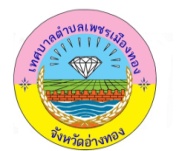 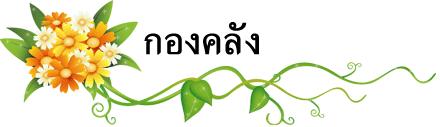 จดหมายข่าว  ฉบับที่  3/2562  ประจำเดือน  ธันวาคม 2561******************************************************************************รายงานผลการจัดเก็บรายได้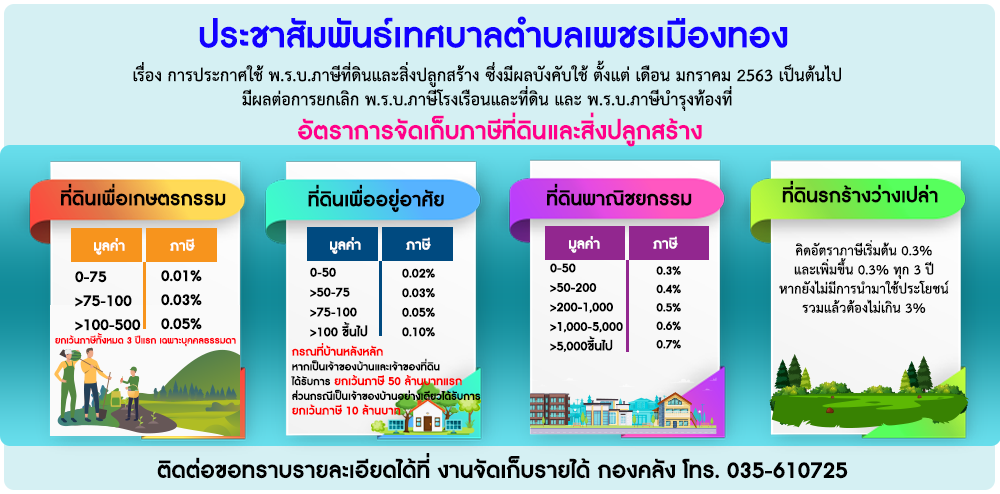 ภาษีจัดเก็บรายได้ (บาท)เดือน ธันวาคม  2562จัดเก็บรายได้ทั้งปี (บาท)( 1ตุลาคม 2562 – ปัจจุบัน)ภาษีโรงเรือนและที่ดิน--ภาษีบำรุงท้องที่-36.10ภาษีป้าย--อากรฆ่าสัตว์8,46027,960ค่าขยะมูลฝอย6,010123,060รวม14,470151,056.10